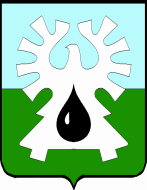   МУНИЦИПАЛЬНОЕ ОБРАЗОВАНИЕ ГОРОД УРАЙ ХАНТЫ-МАНСИЙСКИЙ АВТОНОМНЫЙ ОКРУГ-ЮГРА       ДУМА ГОРОДА УРАЙРЕШЕНИЕот 26 июня 2017 года                                                                     № 41Об обращении депутатов Думы города Нефтеюганска в Думу Ханты- Мансийского автономного округа- ЮгрыРассмотрев обращение депутатов Думы города Нефтеюганска в Думу Ханты-Мансийского автономного округа- Югры, Дума города Урай решила:    1. Поддержать обращение депутатов Думы города Нефтеюганска в Думу Ханты- Мансийского автономного округа- Югры,  принятое решением Думы города Нефтеюганска от 26 апреля 2017 года №142-VI.2. Направить настоящее решение в Думу города Нефтеюганска и в Думу Ханты- Мансийского автономного округа- Югры.Председатель Думы города Урай                                      Г.П. Александрова                                                         